24 листопада 2020 року напередодні Всесвітнього дня Волонтера (5 грудня) за ініціативи кафедри Спеціальної освіти факультету педагогіки та психології Миколаївського національного університету імені В.О. Сухомлинського та ГО «Обласна організація волонтерів» відбувся майстер-клас «Мистецтво жити разом». Учасників заходу привітали д.п.н., проф., завідувач кафедри спеціальної освіти, Н.В. Савінова, голова ГО «Обласна організація волонтерів» О.І.Носенко. В ході заходу відбулася презентація роботи волонтерської групи професійного спрямування з числа студентів спеціальності «Спеціальна освіта» «Відкрите серце», презентація роботи волонтерських груп м. Миколаєва та області, презентація найкращих есе на тему «Волонтерство в моєму житті», майстер-клас «Арт-терапія як основа зняття психоемоційної напруги волонтерів в умовах карантину». Досвід роботи Миколаївської загальноосвітньої школи І-ІІІ ступенів №57 імені Т.Г.Шевченка презентувала педагог-організатор, педагог-методист Ткачик Н.С. В складі учнівського парламенту створено комісію «Добрих справ», яка об’єднала небайдужих, ініціативних учнів. До благодійної справи долучилися вчителі та батьківська громадськість. Серед основних напрямів волонтерської роботи: «Благодійництво та благодійницька діяльність», «Охорона навколишнього середовища», «Організація дозвілля», «Зміцнення національних традицій та підтримка національних меншин». Волонтерство – це не робота, а покликання. Це спосіб життя і мислення. Небайдужість до чужої біди, причетність і співпереживання - те, що веде волонтерів вперед. Саме так шкільна родина МЗОШ№57 імені Т.Г. Шевченка розуміє поняття «волонтерство».https://www.facebook.com/photo?fbid=739990239944071&set=pcb.1489315984792370https://www.facebook.com/andrey.malahov.313/posts/3397802490288212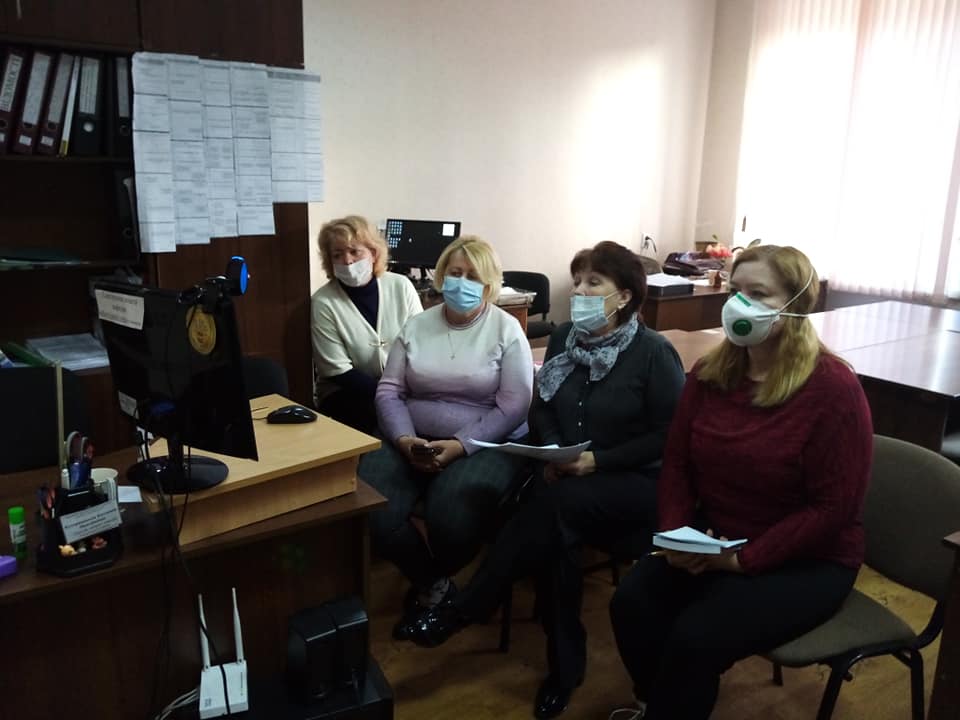 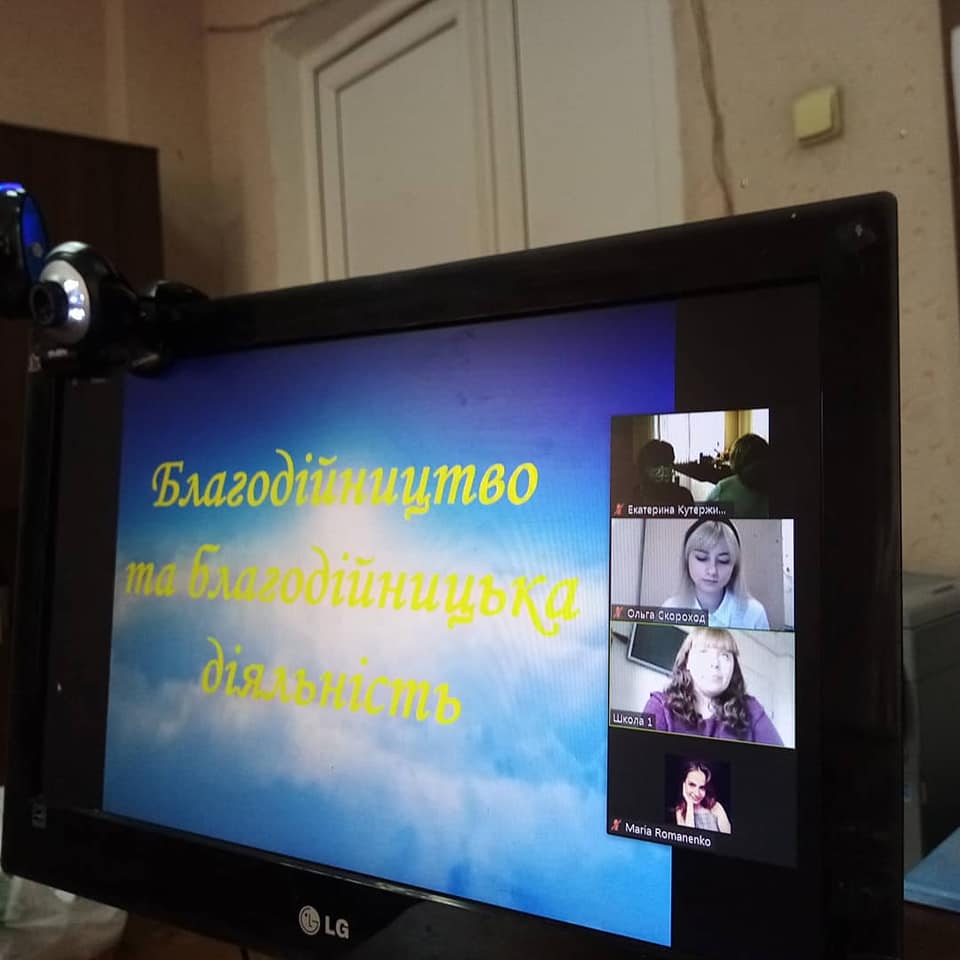 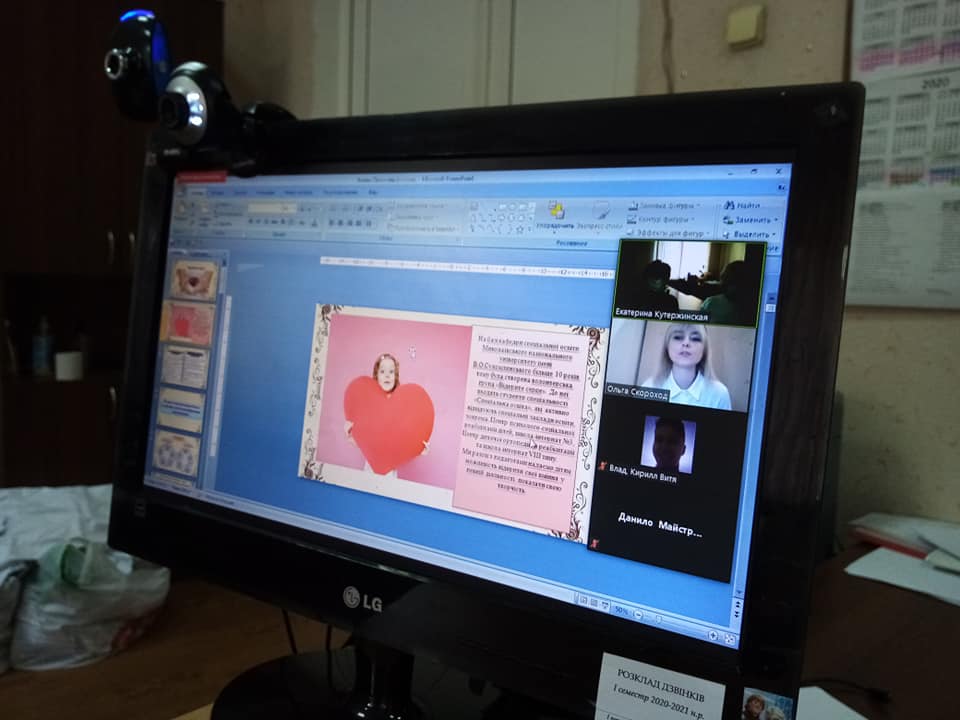 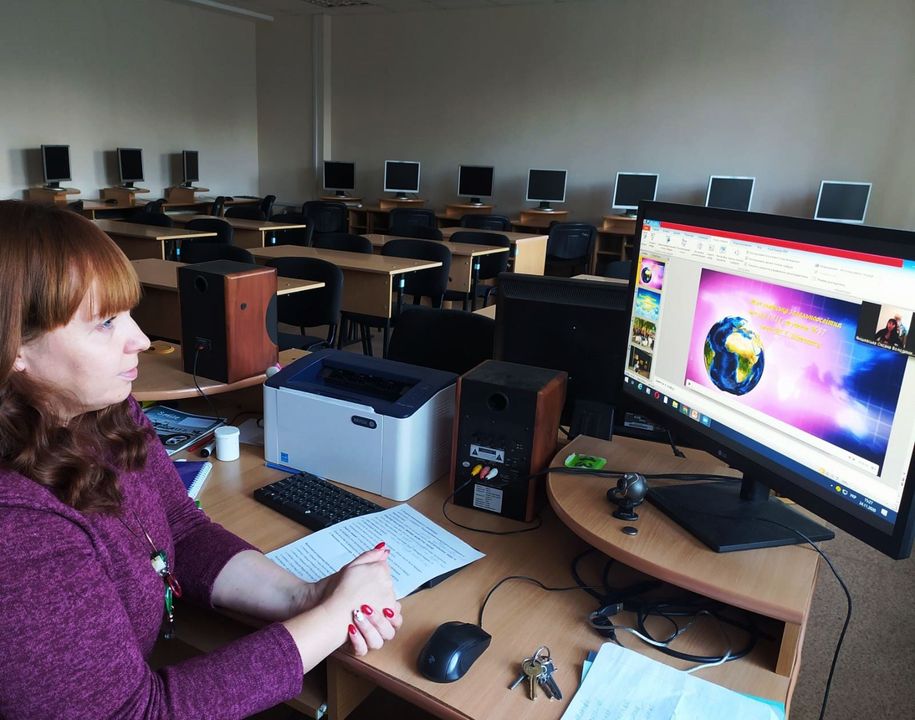 